MÓDULO DE AUTOAPRENDIZAJESEMANA       30  DE MARZO  AL    03      DE         ABRIL  AÑO    2020Contenidos “Feelings” En esta lección vamos a hablar acerca de los sentimientos. Las personas a lo largo de nuestra vida experimentamos infinitos sentimientos, que tienden a manifestarse en las polaridades de sentimientos positivos o sentimientos negativos. Los sentimientos nos hacen humanos, nos hacen personas y por ello comprender su significado y los tipos de sentimientos que podemos experimentar nos ayudará a comprendernos mejor a nosotros mismos y a establecer relaciones más próximas y saludables. Para crear oraciones en inglés, utilizamos la siguiente estructura:                                    I                         am                   sad          ( yo estoy triste)                                 She                       is                    happy        ( ella está feliz)Recuerda el verbo to be A continuación, puedan observar concepto de emociones / sentimientos en inglés- español y pronunciación en inglés: Adjunto link https://www.youtube.com/watch?v=dR7GZV25rFQ en el cual pueden encontrar un video donde pueden practicar y familiarizarse con el tema y su correcta pronunciación en inglés.                                                Guia n° 3 FEELINGSInstrucciones: Crea oraciones en inglés con los sentimientos de las siguientes imágenes.Escucha tu canción favorita, luego escribe dibuja que sentimiento te provoca dicha canción. TÍTULOFeelingsASIGNATURA /MÓDULO TPInglésNOMBRE DEL PROFESOR/APia Cáceres González OBJETIVO DE APRENDIZAJE DE LA UNIDAD 1 (TEXTUAL)OA 15. Escribir para informar, expresar opiniones y narrar, usando: Palabras, oraciones y estructuras aprendidas Conectores aprendidos Correcta ortografía de mayoría de palabras aprendidas de uso muy frecuente Puntuación apropiada (punto, coma, signos de interrogación) MOTIVACIÓN La siguiente actividad busca que estudiantes conozcan el uso vocabulario se sentimientos y emociones. ACTIVIDAD(ES) Y RECURSOS PEDAGÓGICOS Actividad: Estudiantes deben escribir en inglés oraciones según las imágenes. En la segunda actividad estudiantes deben escuchar su canción favorita, luego dibujar y escribir que sentimiento les hace sentir.Recursos: guía, lápiz, diccionario inglés- español, pagina web.EVALUACIÓNSe evaluará la guía de forma escrita.ESTE MÓDULO DEBE SER ENVIADO AL SIGUIENTE CORREO ELECTRÓNICOpia.caceres@colegio-jeanpiaget.cl Se sugiere sacar una foto de la guía y enviarla con el nombre del estudiante y el curso al cual pertenece al correo anteriormente mencionado. GUÍA DE INGLÉSGUÍA DE INGLÉSGUÍA DE INGLÉSNombre:Nombre:Nombre:Curso: Séptimo básicoFecha:Profesor : Pía Cáceres OBJETIVOS DE APRENDIZAJES 1.-  OA 15 Escribir oraciones utilizando vocabulario de sentimientos OBJETIVOS DE APRENDIZAJES 1.-  OA 15 Escribir oraciones utilizando vocabulario de sentimientos CONTENIDOSVocabulario de sentimientos en el idioma extranjero inglés.  Pronombre + verbo to be + complementoPronounVerb to beIamyouareHeisSheisItisWeareTheyareFeelingsInglésPronunciación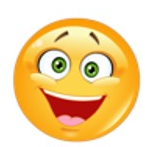 Happy     /ˈhæpi/             (japi)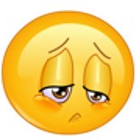 Sad        /sæd/               (sad)Angry    /ˈæŋɡri/            (engri)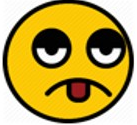 Bored /bɔː(r)d/             (bord)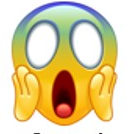 Scared    /skeə(r)d/           (skerd)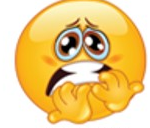 Nervous    /ˈnɜː(r)vəs            (nervos)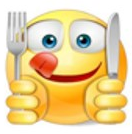 She ___________________________________________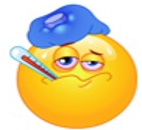 He________________________________________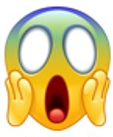 I_________________________________________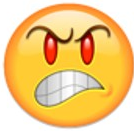 You __________________________________________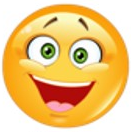 He ________________________________________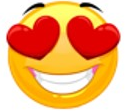 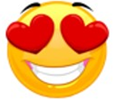 They_______________________________________